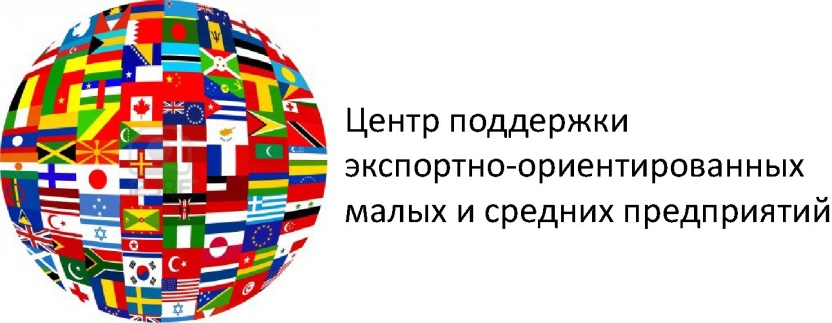 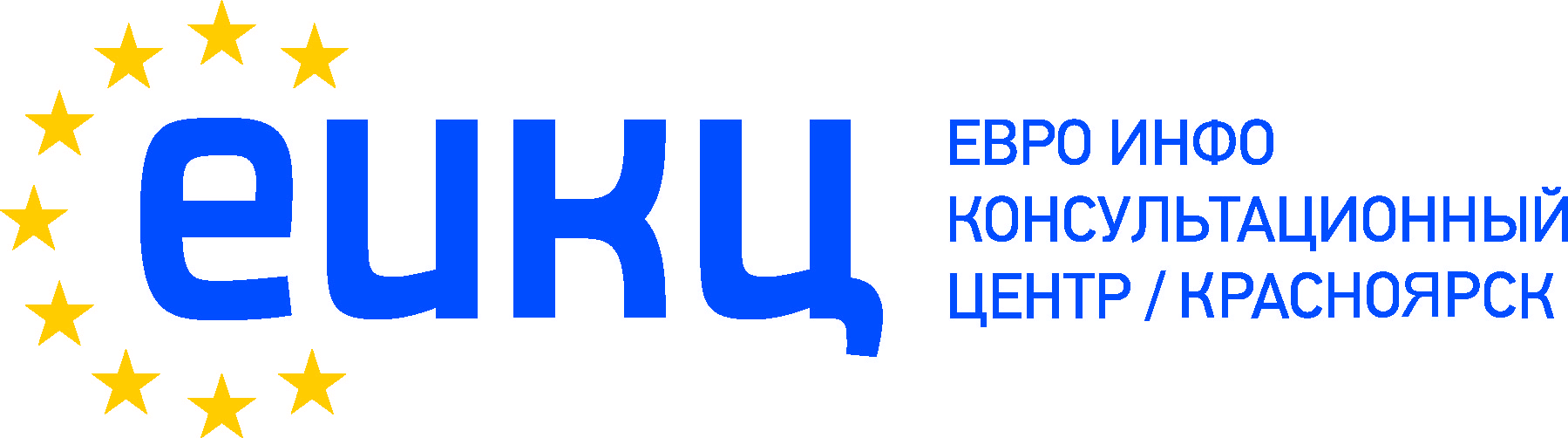 УВАЖАЕМЫЕ ПРЕДПРИНИМАТЕЛИ!Центр поддержки экспортно-ориентированных субъектов малого и среднего предпринимательства и Евро Инфо Корреспондентский Центр – Красноярский край (ЕИКЦ-Красноярский край) предлагают БЕСПЛАТНЫЕ услуги для предпринимателей, готовых вывести свою продукцию на межрегиональные и зарубежные рынки.ПЕРЕЧЕНЬ УСЛУГ:Информационно-консультационные услуги:консультирование по возможностям и требованиям российских и зарубежных рынков;подготовка информации о предприятиях Красноярского края для потенциальных партнеров;проведение исследований зарубежных рынков;продвижение продукции на зарубежные и региональные рынки (рекомендации по выбору маркетинговой стратегии и позиционированию товара (услуги);поиск деловых партнеров для предприятий Красноярского края в регионах РФ и за рубежом;подготовка и размещение бизнес-предложений в международной и межрегиональной базах данных;юридические консультации по вопросам заключения сделки, сертификации, валютного контроля, защитных мер, тарифного и нетарифного регулирования;финансовые консультации по вопросам выбора формы и метода расчета, ограничений переводов и платежей, выбора оптимального способа финансирования;консультации по логистике (перевозка, страхование грузов);перевод на иностранные языки и с иностранного языка.Организационные:организация бизнес-миссий и помощь в подготовке компаний к участию в бизнес-миссиях;организация участия малых и средних предприятий края в выставках, организуемых за рубежом и в регионах РФ;организация двусторонних переговоров, консультации по подготовке и ведению переговоров._______________________________________________________________________________________КОНТАКТЫ:Андреева Татьяна Владимировнател. (391) 265-44-32ved@agpb24.ruКондрашова Марина Викторовнател. (391) 265-44-32eicc@agpb24.ru,ОАО «Красноярское региональное агентство поддержки малого и среднего бизнеса»,660018, г.Красноярск, ул. Новосибирская, 9А.ОАО «Красноярское региональное агентство поддержки малого и среднего бизнеса»,660018, г.Красноярск, ул. Новосибирская, 9А.